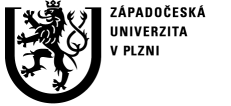 reklamace zboží či službyPracovištěPřejímající útvar			 Kontaktní osoba 			Informace o zboží či služběNázev zboží či služby  			Datum dodání / převzetí:		Číslo objednávky:			Stručný popis zjištěné vady:
Datum:    